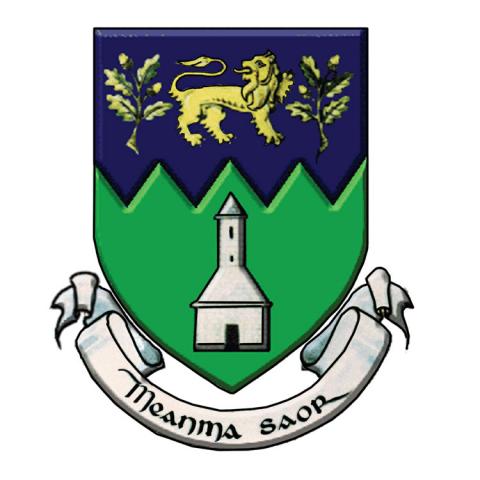 WICKLOW COUNTY COUNCILPlease attach site location map and drawings showing the Development units, if available.Please attach basic details of your previous experience as the Applicant / Developer / Builder on less than 1 A4 page or attach previous company CV for all parties, if available.You may also attach any further information which you feel is relevant.Please return completed submissions including supporting documentation to  Housing Department, Wicklow County Council, County Buildings, Station Road, Wicklow Town in a sealed envelope.The envelope should be clearly marked “Expressions of Interest – Social Housing – Turnkey Developments”Queries by email to AdvancedTurnkey@wicklowcoco.ieApplicants Company DetailsNameContact Phone NumberAddressEmail AddressNumber of years in operationDetails of a Developer / Builder you are acting in concert with (if applicable)NameContact Phone NumberAddressEmail AddressNumber of years in operationDevelopment DetailsAddressSite Area (ha)Planning Reference Number – if applicable (include copy)Details of ConstructionNo of Units / MixAsking PriceLand CostsConstruction CostsDesign FeesContributionsOtherTimeframe/Programme – Delivery of unitsHas construction commenced?Is construction completed?If construction is not completed, please provide details